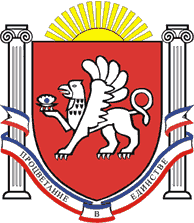 РЕСПУБЛИКА  КРЫМРАЗДОЛЬНЕНСКИЙ  РАЙОНАДМИНИСТРАЦИЯ БОТАНИЧЕСКОГО СЕЛЬСКОГО ПОСЕЛЕНИЯПОСТАНОВЛЕНИЕ23.11.2022 года                     с. Ботаническое                                   №  225О внесении изменений в постановление администрации Ботанического сельского поселения Раздольненского района Республики Крым от 13.05.2021 г. № 98В соответствии с пунктом 7 статьи 78 Бюджетного кодекса Российской Федерации, Федеральным законом от 24 июля 2007 г. N 209-ФЗ "О развитии малого и среднего предпринимательства в Российской Федерации", постановлением Правительства РФ от 18 сентября 2020 г. № 1492 «Об общих требованиях к нормативным правовым актам, муниципальным правовым актам, регулирующим предоставление субсидий, в том числе грантов в форме субсидий, юридическим лицам, индивидуальным предпринимателям, а также физическим лицам - производителям товаров, работ, услуг, и о признании утратившими силу некоторых актов Правительства Российской Федерации и отдельных положений некоторых актов Правительства Российской Федерации», принимая во внимание  предложение  прокуратуры Раздольненского района от 14.09.2022 № Исорг-20350020-984-22/-20350020, Уставом муниципального образования Ботаническое сельское поселение Раздольненского района Республики Крым, согласно заключению прокуратуры Раздольненского района от 21.11.2022г. № Исорг-20350020-2470-22/8435-20350020,ПОСТАНОВЛЯЮ:	1.Внести в постановление администрации Ботанического сельского поселения Раздольненского района Республики Крым от 13.05.2021 г. № 98 «Об утверждении Порядка предоставления грантов в форме субсидий юридическим лицам (за исключением государственных (муниципальных) учреждений), индивидуальным предпринимателям, физическим лицам на развитие местного производства товаров и услуг» следующие изменения:	1.1. Пункт 2.2.  приложения к постановлению дополнить абзацем следующего содержания:«в отношении  участников отбора – субъектов малого и среднего предпринимательства  должны отсутствовать основания для отказа в поддержке, предусмотренные частью 5 статьи 14 Федерального закона от 24 июля 2007 г. N 209-ФЗ "О развитии малого и среднего предпринимательства в Российской Федерации"». 2. Настоящее постановление вступает в силу со дня его обнародования.3. Контроль за исполнением настоящего постановления оставляю за собой.Председатель Ботанического сельского совета – глава администрации Ботанического сельского поселения                                М.А. Власевская